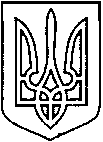 СЄВЄРОДОНЕЦЬКА МІСЬКА ВІЙСЬКОВО-ЦИВІЛЬНА АДМІНІСТРАЦІЯ  СЄВЄРОДОНЕЦЬКОГО РАЙОНУ  ЛУГАНСЬКОЇ  ОБЛАСТІРОЗПОРЯДЖЕННЯкерівника Сєвєродонецької міської  військово-цивільної адміністрації31 травня 2021 року                                                                      № 811Про затвердження акту приймання-передачі зі спільної власності територіальних громад сіл, селищ, міст Новоайдарського району Луганської області до комунальної власності Сєвєродонецької міської територіальної громади Сєвєродонецького району Луганської області майна (майнових прав) об’єктів медициниКеруючись частиною першою статті 1, частиною дванадцятою статті 3, пунктом 12 частини першої статті 4, пунктом 8 частини третьої статті 6 Закону України «Про військово-цивільні адміністрації», статтями 104, 105, 107, 108 Цивільного кодексу України, Законом України «Про добровільне об’єднання територіальних громад», пунктом 6-1 Розділу 5 Прикінцеві і перехідні положення Закону України «Про місцеве самоврядування в Україні», Указом Президента України від 19.02.2021 № 62/2021 «Про утворення та реорганізацію військово-цивільних адміністрацій у Луганській області», постановою Верховної Ради України від 17.07.2020 № 807-ІХ «Про утворення та ліквідацію районів», на виконання розпорядження керівника Сєвєродонецької міської військово-цивільної адміністрації Сєвєродонецького району Луганської області від 13.04.2021 № 429 «Про безоплатне прийняття до комунальної власності Сєвєродонецької міської територіальної громади прав засновника юридичних осіб публічного права та майна (майнових прав) зі спільної власності територіальних  громад сіл, селищ, міст Новоайдарського району Луганської області», зі змінами, внесеними розпорядженням керівника Сєвєродонецької міської військово-цивільної адміністрації Сєвєродонецького району Луганської області від 30.05.2021 № 616 «Про внесення змін до розпорядження керівника Сєвєродонецької міської військово-цивільної адміністрації від 13.04.2021 № 429»,Затвердити акт приймання-передачі зі спільної власності територіальних громад сіл, селищ, міст Новоайдарського району Луганської області до комунальної власності Сєвєродонецької міської територіальної громади Сєвєродонецького району Луганської області майна (майнових прав) об’єктів медицини. Балансоутримувачу майна здійснити приймання-передачу відповідно до чинного законодавства України та забезпечити його ефективне використання.Дане розпорядження підлягає оприлюдненню.Контроль за виконанням цього розпорядження покладаю на                   першого заступника керівника Сєвєродонецької міської військово-цивільної адміністрації Ігоря РОБОЧОГО.Керівник Сєвєродонецької міськоївійськово-цивільної адміністрації  			 Олександр СТРЮК 